Здание цеха одноэтажное: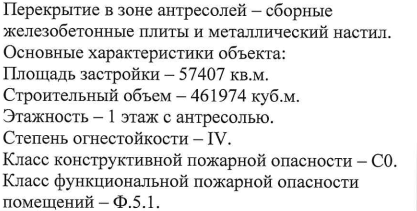 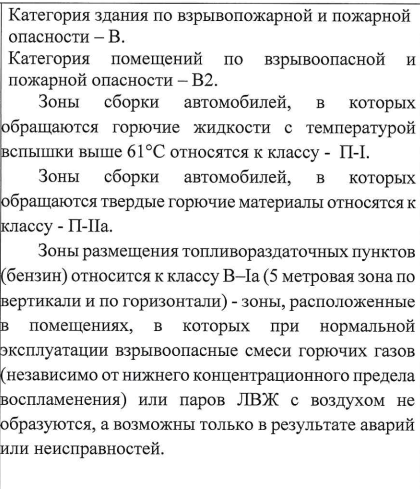 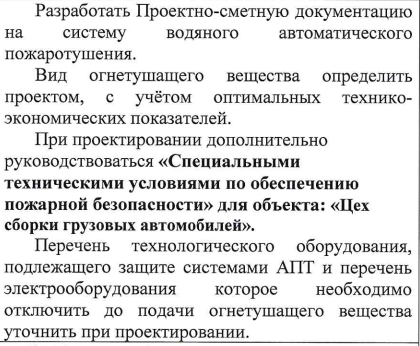 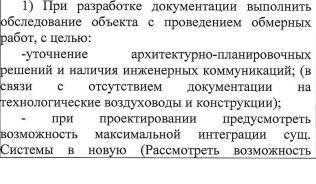 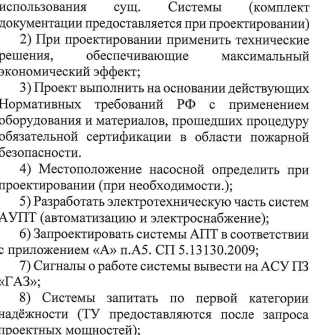 